MARSZAŁEK WOJEWÓDZTWA PODKARPACKIEGO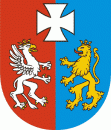 OS-I.7222.70.4.2022.AW					                Rzeszów, 2023-07-24DECYZJADziałając na podstawie:art. 163 ustawy z dnia 14 czerwca 1960 r. Kodeks postępowania administracyjnego (t.j. Dz. U. z 2023 r. poz. 775 ze zm.);art. 192, art. 378 ust. 2a pkt 1 ustawy z dnia 27 kwietnia 2001 r. Prawo ochrony środowiska (Dz. U. z 2022 r., poz. 2556 ze zm.) w związku z § 2 ust. 1 pkt 3 rozporządzenia Rady Ministrów z dnia 10 września 2019 r. w sprawie przedsięwzięć mogących znacząco oddziaływać na środowisko (Dz. U. z 2019 r., poz. 1839);po rozpatrzeniu wniosku Armatura Kraków S.A., ul. Zakopiańska 72, 30-418 Kraków (REGON 351376420, NIP 6750001320) przesłanego przy piśmie z dnia 25 października 2022 r.,(data wpływu: 23 listopada 2022 r.), w sprawie zmiany decyzji Marszałka Województwa Podkarpackiego z dnia 6 grudnia 2010 r., znak: RŚ.VI.MH.7660/34-1/10, zmienionej decyzjami Marszałka Województwa Podkarpackiego z dnia 27 kwietnia 2012 r., znak: OS-I.7222.33.1.2012.MH, z dnia 18 sierpnia 2014 r., znak: OS-I.7222.50.3.2014.MH, z dnia 26 listopada 2014 r., znak: 
OS-I.7222.50.4.2014.MH i z dnia 28 lipca 2017 r., znak: OS-I.7222.63.3.2017.MH,  udzielającej Armatura Kraków S.A., pozwolenia zintegrowanego na prowadzenie instalacji wtórnego wytopu aluminium o zdolności produkcyjnej powyżej 20 ton wytopu na dobę zlokalizowanej na terenie Zakładu Produkcyjnego w Nisku, ul. Sandomierska 14, 37-400 NiskoorzekamI. Zmieniam decyzję Marszałka Województwa Podkarpackiego z dnia 6 grudnia 2010 r., znak: RŚ.VI.MH.7660/34-1/10 ze zm., udzielającą Armatura Kraków S.A., pozwolenia zintegrowanego na prowadzenie instalacji wtórnego wytopu aluminium 
o zdolności produkcyjnej powyżej 20 ton wytopu na dobę zlokalizowanej na terenie Zakładu Produkcyjnego w Nisku, ul. Sandomierska 14, 37-400 NiskoI.1. Punkt I.1. otrzymuje brzmienie:„I.1. Rodzaj prowadzonej działalności.W instalacji zlokalizowanej w hali produkcyjnej H2 prowadzone będą procesy topienia i odlewania detali z aluminium, w celu produkcji grzejników.”I.2. Punkt I.2. otrzymuje brzmienie:„I.2. Parametry urządzeń i instalacji istotne z punktu widzenia przeciwdziałania zanieczyszczeniom.W skład instalacji wchodzić będą:I.2.1. Odlewnia ciśnieniowa aluminium o nominalnej zdolności produkcyjnej 
72 Mg/dobę:piece topielne gazowe:piec topielny gazowy MARCONI MT 500 o pojemności 5000 kg i wydajności cieplnej palnika 3,372 MWt, wyposażony w pokrywę i okap, substancje zanieczyszczające wprowadzane będą przez emitor E27 i E29piec topielny gazowy MARCONI MT 300 (rezerwowy) o pojemności 3000 kg 
i wydajności cieplnej palnika 2,093 MWt, wyposażony w pokrywę i okap, substancje zanieczyszczające wprowadzane będą do atmosfery 
przez emitor E28. Piec będzie pracował jedynie w przypadku remontu lub awarii pieca MARCONI 500.stanowisko wygrzewania kadzi z palnikiem gazowym o wydajności cieplnej 
0,015 MWt, urządzenie do rafinacji aluminium w kadzi o mocy 3 kW, ogrzewane elektrycznie, substancje zanieczyszczające wprowadzane będą do atmosfery przez emitor E61,maszyny odlewnicze ciśnieniowe (10 szt.) współpracujące z piecami podgrzewczymi gazowymi (10 szt.) oraz jeden piec podgrzewczy rezerwowy:9 pieców podgrzewczych gazowych MARCONI TRSF120 o pojemności 
1200 kg i wydajności palnika 0,094 MWt każdy, piec podgrzewczy gazowy FERGAL A116 o pojemności 2500 kg i wydajności palnika 0,105 MWt, 2 maszyny odlewnicze MAICO GK 1000 o mocy 60 kW każda (użytkowane dla potrzeb produkcji grzejników), podłączone do systemu wyciągowego poprzez okap, chłodzone wodą w obiegu zamkniętym, substancje zanieczyszczające wprowadzane będą do atmosfery przez emitor E24,maszyna odlewnicza MAICO GK-S 1800 o mocy 90 kW (użytkowana dla potrzeb produkcji grzejników), podłączona do systemu wyciągowego hali H2 poprzez okap, chłodzona wodą w obiegu zamkniętym, substancje zanieczyszczające wprowadzane będą do atmosfery przez emitor E24,maszyna odlewnicza COLOSIO PFO 900 o mocy 45 kW  (użytkowana dla potrzeb produkcji grzejników), podłączona do systemu wyciągowego hali H2 poprzez okap, chłodzona wodą w obiegu zamkniętym, substancje zanieczyszczające wprowadzane będą do atmosfery przez emitor E24,3 maszyny odlewnicze COLOSIO PFO 1200 o mocy 60 kW każda (użytkowane dla potrzeb produkcji grzejników), podłączone do systemu wyciągowego hali H2 poprzez okap, chłodzone wodą w obiegu zamkniętym, substancje zanieczyszczające wprowadzane będą do atmosfery przez emitor E24,1 maszyna odlewnicza MAICO 1100  o mocy 60 kW ( użytkowana dla potrzeb produkcji grzejników ), podłączona do systemu wyciągowego hali H2 poprzez okap, chłodzone wodą w obiegu zamkniętym, substancje zanieczyszczające wprowadzane będą do atmosfery przez emitor E24;Maszyna odlewnicza COLOSIO PFO 1000 o mocy 95 kW ( użytkowana dla potrzeb produkcji grzejników) podłączona do systemu wyciągowego hali H2 poprzez okap, chłodzona wodą w obiegu zamkniętym, substancje zanieczyszczające wprowadzane będą do atmosfery przez emitor E24;maszyna odlewnicza MAICO GK 650 o mocy 37 kW, podłączone do systemu wyciągowego hali H2 poprzez okap, chłodzona wodą w obiegu zamkniętym, substancje zanieczyszczające wprowadzane będą do atmosfery przez emitor E24;6 pras hydraulicznych DIESSE-PRESSE o mocy 22 kW każda.”I.3.  Uchylam punkt I.2.2.I.4.  Punkt I.3.1. otrzymuje brzmienie.„I.3.1. Odlewanie ciśnieniowe aluminium:Surowcem do produkcji będzie gotowy stop aluminium w postaci gąsek oraz elementy pochodzące z okrawania własnych odlewów. Odlewy brakowe będą zawracane do procesu technologicznego. Topienie złomu aluminium odbywać się będzie w piecu topielnym gazowym MARCONI MT 500. Roztopione aluminium o składzie chemicznym zgodnym z normą będzie przelewane z pieców do kadzi transportowej, poddawane operacjom odgazowania (rafinacji) i odżużlania przy pomocy azotu i soli odżużlających, zawierających związki fluoru. Oczyszczone aluminium przelewane będzie do pieca podgrzewczego znajdującego się przy każdej wtryskarce. Automat 
z łyżką odlewniczą pobierał będzie wymaganą ilość metalu i przelewał do tulei wlewowej wtryskarki, gdzie po wtryśnięciu w formę będzie krzepł formując w ten sposób zalew. Po otwarciu formy robot będzie zabierał zalew, chłodził w basenie 
z wodą i transportował go na rynnę spadową. Następnie operator będzie umieszczał zalew w okrojniku lub przekazywał na stanowisko obłamywania ręcznego celem usunięcia wlewków, wypływek i nadlewów. Aluminium odpadowe zawracane będzie do produkcji. Odlewy układane będą w pojemnikach transportowych, w których przewożone będą do dalszej obróbki.”I.5. Uchylam punkt I.3.2. I.6. Punkt I.3.3. otrzymuje brzmienie.„I.3.3. Sposób odprowadzania zanieczyszczeń z procesów prowadzonych w hali H2:Instalacja służąca do odlewania metali kolorowych wyposażona będzie 
w stanowiskową wentylację mechaniczną wyciągową, odprowadzającą na zewnątrz hali zanieczyszczone pyłami i gazami powietrze znad stanowisk produkcyjnych, poprzez odciągi miejscowe i współpracujące z emitorami urządzenia ochrony atmosfery. Piec topielny gazowy, stanowisko rafinacji oraz maszyny odlewnicze 
i stanowiska do odlewania metali kolorowych wyposażone będą 
w zabudowę lub okapy pozwalające na odprowadzanie zanieczyszczeń poza halę produkcyjną w sposób zorganizowany emitorami. Hala produkcyjna wyposażona będzie w wentylację nawiewną ogólną wykorzystywaną do dostarczenia świeżego powietrza do wnętrza hali. Na terenie odlewni aluminium będzie znajdowało się jedno urządzenie ochrony atmosfery, filtr wchodzący w skład instalacji IMAS wyłapujący zanieczyszczenia olejowe z powietrza odprowadzanego przez emitor E24.”I.7. Punkt I.3.4. otrzymuje brzmienie:„I.3.4. Zagęszczanie emulsji i olejów używanych w maszynach odlewniczych 
w procesie odlewania aluminium:Zawierające emulsje i oleje substancje, zatrzymywane przez instalację IMAS oraz nadmiar wody z emulsją służący do chłodzenia i smarowania form od wewnątrz oraz z olejem wykorzystywanym do smarowania tłoków w maszynach odlewniczych ciśnieniowych odprowadzany będzie do zbiornika retencyjnego, 
a następnie okresowo poddawany rozdziałowi w urządzeniu CLIMECO ECO – 20000 do odprowadzania zużytych emulsji olejowych o wydajności ok. 6,7 Mg/dobę. W wyniku pracy urządzenia następować będzie oddzielanie olejów, smarów i emulsji od wody. Powstające odpady przekazywane będą uprawnionej firmie do dalszego zagospodarowania, a nadmiar wody (ścieki technologiczne) odprowadzany będzie do kanalizacji.”I.8. Punkt I.3.5. otrzymuje brzmienie:„I.3.5. Obieg wód pochłodniczych:Odlewnia wyposażona będzie w układ wód pochłodniczych składający się z dwóch zamkniętych obiegów wody. Obieg wody „czystej” (A) będzie wykorzystywany 
do chłodzenia maszyn ciśnieniowych do odlewania aluminium. W skład obiegu będą wchodziły 4 chłodnie wentylatorowe, dwukomorowy zbiornik retencyjny oraz 3 pompy. Obieg wody „brudnej” (B) będzie wykorzystywany do chłodzenia odlewów. W skład obiegu będą wchodziły: chłodnia wentylatorowa, dwukomorowy zbiornik retencyjny oraz pompa. W przypadku konieczności uzupełnienia wody znajdującej się w obiegu chłodniczym  woda pobierana z sieci będzie poddawana uzdatnianiu i zmiękczaniu przy użyciu wymienników jonitowych.”I.9. Punkt II.1.1. otrzymuje brzmienie:„II.1.1. Dopuszczalną ilość substancji zanieczyszczających wprowadzanych 
do powietrza. Tabela 1* jako suma fluoru i fluorków rozpuszczalnych w wodzie„I.10. Punkt II.1.2. otrzymuje brzmienie:„II.1.2. Maksymalną dopuszczalną emisję roczną z instalacji. Tabela 2* jako suma fluoru i fluorków rozpuszczalnych w wodzieI.11. Punkt II.3.1. otrzymuje brzmienie:„II.3.1. Odpady niebezpieczne.Tabela 6„I.12. Punkt II.3.2. otrzymuje brzmienie:„II.3.2. Odpady inne niż niebezpieczne.Tabela 7„I.13. Punkt III.1.1. otrzymuje brzmienie:„III.1.1. Miejsca i sposób wprowadzania gazów i pyłów do powietrza.Tabela 8	„I.14. Punkt III.1.2. otrzymuje brzmienie:„III.1.2. Charakterystykę techniczną stosowanych urządzeń ochrony powietrza.Tabela 9„I.15. Punkt III.3.1.2. otrzymuje brzmienie:„III.3.1.2. Odpady inne niż niebezpieczne.Tabela 11„I.16. Punkt III.3.2.1. otrzymuje brzmienie:„III.3.2.1. Odpady niebezpieczne.Tabela 12„I.17. Punkt III.3.2.2. otrzymuje brzmienie:„III.3.2.2. Odpady inne niż niebezpieczne.Tabela 13„I.18. Punkt III.4.1. otrzymuje brzmienie:„III.4.1. Źródła hałasu i ich rozkład czasu pracy w ciągu doby.Tabela 14„I.19. Uchylam punkt III.5. I.20. Punkt IV. otrzymuje brzmienie:„IV. Rodzaj i maksymalną ilość wykorzystywanej energii, materiałów, surowców i paliw.IV.1. Maksymalna ilość surowców i materiałów stosowanych w produkcji:Tabela 15IV.2. Maksymalne zużycie energii i paliw dla potrzeb własnych instalacji:Tabela 16IV.3. Maksymalne zużycie wody dla potrzeb instalacji:Tabela 17I.21. Uchylam punkt V.1.1.8. I.22. Uchylam punkt V.1.1.9.I.23. Uchylam punkt V.1.2. I.24. Punkt V.2.1. otrzymuje brzmienie:„V.2.1. Stanowiska do pomiaru wielkości emisji w zakresie gazów lub pyłów 
do powietrza będą zamontowane na emitorach E24, E27, E28, E29, E61.”I.25. Punkt V.2.3. otrzymuje brzmienie:„V.2.3. Zakres i częstotliwość prowadzenia pomiarów emisji z emitorów:Tabela 16„I.26. Po punkcie V.4.2. dodaję punkt V.5.”V.5. Monitoring zanieczyszczeń gleby, ziemi i wód podziemnych substancjami powodującymi ryzyko znajdującymi się na terenie instalacji.V.5.1. Monitoring zanieczyszczenia gleby i ziemi.V.5.1.1. Badania będą wykonane w siedmiu punktach na głębokości 0,00-0,25 m p.p.t. i  0,25-1,0 m p.p.t., o poniższych współrzędnych, lub ich najbliższym sąsiedztwie:Tabela 18Współrzędne punktów poboru próbek z gł. >0,25 m p.p.t, i z gł. <0,25 m p.p.t.V.5.1.2. Monitoring gleby i ziemi należy prowadzić z częstotliwością co najmniej raz na 10 lat w zakresie:zawartości metali As, Ba, Sn, Co, Mo, Cr, Ni, Cu, Zn, Cd, Hg, Pblotne węglowodory aromatyczne [BTEX] (benzen etylobeznzen, toluen, ksyleny, styren)olej mineralny -węglowodory C12 – C35,suma benzyn – węglowodory C6 - C12wielopierścieniowe węglowodory aromatyczne (WWA)wodoprzepuszczalność (tylko dla badań gleb na głębokości 0,25-1,00 m p.p.t.).Dodatkowo próby gruntu będą pobierane w przypadku wystąpienia sytuacji mogących powodować potencjalne zagrożenie skażenia gleby.V. 5.2. Monitoring wód gruntowych.V.5.2.1. Badania wykonane będą w pięciu punktach o poniższych współrzędnych lub w ich sąsiedztwie:Tabela 19Współrzędne punktów poboru próbek wody podziemnejV.5.2.2. Monitoring wód gruntowych należy prowadzić z częstotliwością co najmniej raz na 5 lat  w zakresie:zawartości metali As, Ba, Sn, Co, Mo, Cr, Ni, Cu, Zn, Cd, Hg, Pb,lotne węglowodory aromatyczne [BTEX] (benzen etylobeznzen, toluen, ksyleny, styren),olej mineralny -węglowodory C12 – C35,suma benzyn – węglowodory C6 - C12,wielopierścieniowe węglowodory aromatyczne (WWA).V.5.3. Sposób wykonania pomiarów zawartości substancji powodujących ryzyko w wodach gruntowych, w tym pobierania próbek oraz termin przekazania ww. wyników pomiarów organowi właściwemu do wydania pozwolenia – zgodnie z obowiązującymi przepisami prawa.”I.27. Uchylam punkt IX.2. I.28. Uchylam punkt IX.3.I.29. Uchylam punkt IX.4. I.30. Uchylam punkt IX.5.II. Pozostałe warunki decyzji pozostają bez zmian.Uzasadnienie        Wnioskiem z dnia 25 października 2022 r.,(data wpływu: 23 listopada 2022 r.), Armatura Kraków S.A., ul. Zakopiańska 72, 30-418 Kraków (REGON 351376420, NIP 6750001320), wystąpiła o zmianę decyzji Marszałka Województwa Podkarpackiego 
z dnia 6 grudnia 2010 r., znak: RŚ.VI.MH.7660/34-1/10, zmienionej decyzjami Marszałka Województwa Podkarpackiego z dnia 27 kwietnia 2012 r., 
znak: OS-I.7222.33.1.2012.MH, z dnia 18 sierpnia 2014 r., 
znak: OS-I.7222.50.3.2014.MH, z dnia 26 listopada 2014 r., 
znak: OS-I.7222.50.4.2014.MH i z dnia 28 lipca 2017 r., znak: 
OS-I.7222.63.3.2017.MH,  udzielającej Armatoora S.A., ul. Sandomierska 14, 37-400 Nisko pozwolenia zintegrowanego na prowadzenie instalacji wtórnego wytopu aluminium o zdolności produkcyjnej powyżej 20 ton wytopu na dobę.	Informacja o przedmiotowym wniosku została umieszczona w publicznie dostępnym wykazie danych o dokumentach zawierających informacje o środowisku 
i jego ochronie pod numerem 821/2022.	Przedmiotowy wniosek dotyczy terenu, na którym eksploatowana jest instalacja wtórnego wytopu aluminium o zdolności produkcyjnej powyżej 20 ton wytopu na dobę, która na podstawie § 2 ust. 1 pkt 14 rozporządzenia Rady Ministrów w sprawie przedsięwzięć mogących znacząco oddziaływać na środowisko 
(Dz. U. z 2019 r. poz. 1839) zaliczana jest do przedsięwzięć mogących zawsze znacząco oddziaływać na środowisko. Tym samym zgodnie z art. 183 w związku 
z art. 378 ust. 2a pkt 1 ustawy Prawo ochrony środowiska organem właściwym 
do zmiany decyzji jest marszałek województwa.Po analizie formalnej złożonych dokumentów, pismem Marszałka Województwa Podkarpackiego z dnia 20 grudnia 2022 r., znak: OS-I.7222.70.4.2022.AW wezwano Spółkę do uzupełnienia braków formalno-prawnych. Uzupełnienie wniosku zostało przedłożone przy piśmie z dnia 9 stycznia 2023 r.Po dokonaniu analizy dokumentów przedłożonych przez Wnioskodawców, pismem z dnia 24 stycznia 2023 r., znak: OS-I.7222.70.4.2022.AW, zawiadomiono Stronę o wszczęciu postępowania administracyjnego w sprawie zmiany warunków w/w pozwolenia zintegrowanego.Zgodnie z art. 209 oraz art. 212 ustawy Poś wersja elektroniczna wniosku została przesłana Ministrowi Klimatu i Środowiska przy piśmie z dnia 7 marca 2023r., znak: OS-I.7222.70.4.2022.AW, celem rejestracji, wraz z uzupełnieniami przy piśmie z dnia 18 kwietnia 2023r., znak: OS-I.7222.70.4.2022.AW.Zarządzający instalacją nie złożył wniosku o wyłączenie z udostępniania danych zawartych w dokumentacji, w trybie art. 16 ustawy z dnia 3 października 2008 r. 
o udostępnieniu informacji o środowisku i jego ochronie, udziale społeczeństwa 
w ochronie środowiska oraz o ocenach oddziaływania na środowisko (Dz. U. z 2022 poz. 2556 t.j.).Zgodne z wymogiem art. 218 ust. 1 ustawy Prawo ochrony środowiska, ogłoszeniem z dnia 18 kwietnia 2023 r., znak : OS-I.7222.70.4.2023.AW podałem do publicznej wiadomości informację o wszczęciu przedmiotowego postępowania oraz poinformowałem o prawie wnoszenia uwag i wniosków do przedłożonej w sprawie dokumentacji. Ogłoszenie było dostępne przez 30 dni, tj. od 19 kwietnia 2023 r. do 
18 maja 2023 r. na tablicy ogłoszeń Spółki w pobliżu instalacji objętej wnioskiem, na tablicy ogłoszeń Urzędu Gminy i Miasta Nisko oraz na stronie internetowej 
i tablicy ogłoszeń Urzędu Marszałkowskiego Województwa Podkarpackiego 
w Rzeszowie. W okresie udostępnienia wniosku nie wniesiono żadnych uwag 
i wniosków.W toku prowadzonego postępowania stwierdzono, że wniosek nie przedstawia w sposób dostateczny wszystkich zagadnień istotnych z punktu widzenia ochrony środowiska, wynikających z ustawy Prawo ochrony środowiska. W związku z tym postanowieniem z dnia 6 marca 2023 r. znak: OS-I.7222.70.4.2022.AW wezwano wnioskodawcę do uzupełnienia dokumentacji. Uzupełnienie wniosku zostało przedłożone przy piśmie z dnia 6 kwietnia 2023 r. Po analizie przedłożonych przez Zakład uzupełnień uznano, że wniosek spełnia wymogi art. 184 i art. 208 ustawy Prawo ochrony środowiska.	          Zmiana pozwolenia zintegrowanego związana jest ze zmianami w funkcjonowaniu instalacji, w tym:likwidacja instalacji topienia i odlewania mosiądzu i stopów Zn/Al.;likwidacja pieców topialnych gazowych;likwidacja maszyny odlewniczej;likwidacja emitorów;zamontowanie nowego pieca do topienia i odlewania;zmiany w wielkości emisji do powietrza oraz emisji odpadów,rezygnacja z prowadzenia procesu przetwarzania odpadów.        W niniejszej decyzji uwzględniono wniosek w zakresie zmiany warunków decyzji Marszałka Województwa Podkarpackiego z dnia 6 grudnia 2010 r., znak: RŚ.VI.MH.7660/34-1/10, zmienionej decyzjami Marszałka Województwa Podkarpackiego z dnia 27 kwietnia 2012 r., znak: OS-I.7222.33.1.2012.MH, z dnia 
18 sierpnia 2014 r., znak: OS-I.7222.50.3.2014.MH, z dnia 26 listopada 2014 r., znak: OS-I.7222.50.4.2014.MH i z dnia 28 lipca 2017 r., znak: OS-I.7222.63.3.2017.MH,  udzielającej Armatoora S.A., ul. Sandomierska 14, 37-400 Nisko pozwolenia zintegrowanego na prowadzenie instalacji wtórnego wytopu aluminium o zdolności produkcyjnej powyżej 20 ton wytopu na dobę.        Prowadzący instalację zawnioskował o wyłączenie z pozwolenia zapisów dotyczących procesu przetwarzania odpadów (proces R4) w ilości 3 000 Mg rocznie na terenie instalacji w Nisku. Proces przetwarzania nie będzie prowadzony. Uwzględniając wniosek, uchyliłem punkty: podpunkt I.3.1., punkt III.5. ( tabela 14 a, tabela 14 b ), podpunkt V.1.1.8., podpunkt V.1.1.9., IX.2., IX.3., IX.4., IX.5.        W pozwoleniu zintegrowanym wprowadziłem zmiany wynikające  
z zainstalowania jednego nowego gazowego pieca topialnego typu MARCONI MTX500 do topienia aluminium o mocy 3372 kW. Przedmiotowy piec charakteryzuje się obniżoną energochłonnością, posiada funkcję topienia aluminium z jednoczesnym podgrzewaniem kolejnej partii wsadu. Zainstalowanie nowego pieca wpłynie na obniżenie energochłonności procesu topienia aluminium a tym samym obniżenia kosztów produkcji grzejników aluminiowych. Ponadto zmniejszenie energochłonności procesu przełoży się na zmniejszenie ilości emisji gazów i pyłów do atmosfery. Piec MARCONI MTX500 zastąpi zlikwidowany piec MARCONI MT 1200. Emisja z nowego pieca odbywać się będzie emitorami E27 i E29. Przedmiotem zmian w instalacji jest zwiększenie zdolności produkcyjnej odlewni ciśnieniowej do 72 Mg/dobę.Zlikwidowano następujące piece gazowe topialne:piec topielny gazowy MARCONI MT 1200 o pojemności 1200 kg i wydajności cieplnej palnika 2,675 MWt ;piec topielny gazowy CIVARDI FF3 o pojemności 3000 kg i wydajności cieplnej palnika 1,163 MWt, emitor E26 został zlikwidowany;2 piece topielne gazowe KB 600 HS o pojemności 600 kg i wydajności cieplnej palnika 0,581 MWt każdy,zlikwidowano emitor E60, natomiast do emitora E61 obecnie odprowadzane są substancje ze stanowiska rafinacji.W przypadku remontu lub awarii pieca MARCONI 500 pracował będzie rezerwowy piec topielny gazowy MARCONI MT 300 o pojemności 3000 kg i wydajności cieplnej palnika 2,093 MWt, wyposażony w pokrywę i okap, substancje zanieczyszczające wprowadzane będą do atmosfery przez emitor E28.         Zainstalowano maszynę odlewniczą COLOSIO PFO 1000 O MOCY 95 Kw usprawniają proces w linii do odlewania grzejników aluminiowych, z której substancje wprowadzane będą do powietrza emitorem E24. Przedmiotowa maszyna odlewnicza będzie stanowiła uzupełnienie wyposażenia linii po zlikwidowaniu maszyny odlewniczej COLOSIO PFO 700 O MOCY 30 Kw.         Zlikwidowano Odlewnię metali kolorowych (stopów ZnAl i mosiądzu) o nominalnej zdolności produkcyjnej 1,7 Mg/dobę wraz z emitorami E63, E65, E66, E67, E68. Ponadto zlikwidowano dwadzieścia jeden wywietrzników, które były zainstalowane w świetlikach dachowych hali produkcyjnej H2. Stanowiskowe instalacje wentylacyjne takie jak: wentylacja maszyn odlewniczych i wentylacja stanowiska rafinacji zapewniają na tyle skuteczne wychwytywanie zanieczyszczeń lotnych, że dodatkowa wentylacja ogólna hali H2 nie musi być stosowana. Z pozwolenia usunięte zostały emitory E33 – E53. W związku z wyłączeniem z eksploatacji dwóch pieców topialnych KB 600 HS o mocy 581 MW każdy. Emisja z jednego z przedmiotowych pieców następowała tym samym emitorem co emisja z procesu rafinacji wytopu tj. emitorem E61. Emitor E61 będzie obsługiwał wyłącznie stanowisko rafinacji.        We wniosku wykazano, że emisja pyłów i gazów wprowadzanych do powietrza ze wszystkich źródeł i emitorów Zakładu nie spowoduje przekroczeń dopuszczalnych norm jakości powietrza poza granicami terenu, do którego prowadzący instalację posiada tytuł prawny. W szczególności, że emisja z emitorów instalacji nie spowoduje przekroczeń dopuszczalnych poziomów substancji w powietrzu, określonych 
w rozporządzeniu Ministra Środowiska z dnia 24 sierpnia 2012 r. w sprawie poziomów niektórych substancji w powietrzu (Dz.U. 2021 poz. 845) oraz w rozporządzeniu Ministra Środowiska z dnia 26 stycznia 2010 r. w sprawie wartości odniesienia dla niektórych substancji w powietrzu (Dz.U. 2010 nr 16 poz. 87). Zgodnie z art. 202 ust. 1 ustawy Prawo ochrony środowiska w pozwoleniu zintegrowanym określono wielkość dopuszczalnej emisji gazów i pyłów do powietrza w warunkach normalnego funkcjonowania instalacji. W konsekwencji wprowadziłem  zmiany w punkcie I.2.1., I.3.1., I.3.3., I.3.5., II.1.1. (tabela 1), II.1.2. (tabela 2), III.1.1. (tabela 8), III.1.2. (tabela 9), V.2.3. (tabela 16).     W zakresie emisji hałasu w  punkcie  III.4.1. (tabela 14) pozwolenia zintegrowanego zmieniłem zapisy dotyczące źródeł hałasu z uwagi na likwidację źródeł emisji, wywietrzników dachowych, oddziaływanie instalacji na klimat akustyczny uległo zmniejszeniu.        W zakresie gospodarki odpadami Spółka zawnioskowała o zwiększenie ilości wytwarzanego odpadu o kodzie 12 01 09 – odpadowe emulsje i roztwory z obróbki metali niezawierające chlorowców do ilości 250 Mg/rok. Powyższe wynika ze zwiększenia wydajności linii do wtórnego topienia aluminium, zainstalowaniem nowej maszyny odlewniczej. Na wniosek strony z pozwolenia zintegrowanego usunięto odpady przewidziane do wytworzenia o kodach:10 10 08 – rdzenie i formy odlewnicze po procesie odlewania inne niż wymienione w 10 10 99;10 10 99 – Inne niewymienione odpady.        W następstwie wprowadziłem zmiany w punkcie II.3.1. (tabela 6), II.3.2. (tabela 7), III.3.1.2. (tabela 11), III.3.2.1. (tabela 12), III.3.2.2. (tabela 13),         Zgodnie z zapisem art. 208 ust. 2 pkt 4 ustawy Prawo ochrony środowiska,  zidentyfikowane zostały substancje powodujące ryzyko, zdefiniowane w art. 3 pkt 37a ww. ustawy, wykorzystywane, produkowane lub uwalniane na terenie zakładu 
w związku z eksploatacją instalacji IPPC. Równocześnie, w oparciu o rozporządzenie Parlamentu Europejskiego i Rady (WE) Nr 1272/2008 z dnia 16 grudnia 2008 r. 
w sprawie klasyfikacji, oznakowania i pakowania substancji i mieszanin, zmieniające 
i uchylające dyrektywy 67/548/EWG i 1999/45/WE oraz zmieniające rozporządzenie (WE) nr 1907/2006 (Dz. Urz. UE L 353 z 31.12.2008, str. 1, ze zm.) dokonano oceny ryzyka zanieczyszczenia gleby, ziemi i wód gruntowych na terenie Zakładu wykorzystywanymi substancjami niebezpiecznymi. Na podstawie przeprowadzonej analizy opracowano i przedłożono raport początkowy o stanie zanieczyszczenia gleby, ziemi i wód gruntowych substancjami powodującymi ryzyko. W pozwoleniu zintegrowanym dodano nowy punkt V.5. ustalający monitoring zanieczyszczeń gleby, ziemi i wód podziemnych substancjami powodującymi ryzyko znajdującymi się na terenie instalacji.        Pozostałe zmiany w pozwoleniu związane są z doprecyzowaniem jego warunków do stanu rzeczywistego instalacji.        Zmiany decyzji dokonano w trybie art. 163 Kpa, w związku z art.192 ustawy Prawo ochrony środowiska. Zgodnie z art. 163 ustawy Kodeks postępowania administracyjnego organ administracji publicznej może uchylić lub zmienić decyzję, na mocy której strona nabyła prawo, także w innych przypadkach oraz na innych zasadach niż określone w niniejszym rozdziale, o ile przewidują to przepisy szczególne. Tego rodzaju przepisem szczególnym jest art. 192 ustawy Prawo ochrony środowiska określający zasady zmiany pozwolenia zintegrowanego.Zgodnie z art. 10 § 1 Kpa organ zapewnił stronie czynny udział w każdym stadium postępowania a przed wydaniem decyzji umożliwił wypowiedzenie się co do zebranych materiałów.        Wprowadzone zmiany obowiązującego pozwolenia zintegrowanego nie zmieniają ustaleń dotyczących spełnienia wymogów wynikających z najlepszych dostępnych technik. Zachowane są również standardy jakości środowiska.Biorąc pod uwagę powyższe oraz to, że za zmianą przedmiotowej decyzji przemawia słuszny interes strony, a przepisy szczególne nie sprzeciwiają się zmianie orzeczono jak w osnowie. PouczenieOd niniejszej decyzji służy odwołanie do Ministra Klimatu i Środowiska za pośrednictwem Marszałka Województwa Podkarpackiego w terminie 14 dni od dnia doręczenia decyzji.W trakcie biegu terminu do wniesienia odwołania stronie przysługuje prawo do zrzeczenia się odwołania, które należy wnieść do Marszałka Województwa Podkarpackiego. Z dniem doręczenia Marszałkowi Województwa Podkarpackiego oświadczenia o zrzeczeniu się prawa do wniesienia odwołania niniejsza decyzja staje się ostateczna i prawomocna.Opłata skarbowa w wys. 1005,50 złuiszczona w dniu 17 listopada 2022 r.na rachunek bankowy Urzędu Miasta RzeszowaNr 17 1020 4391 2018 0062 0000 0423Z upoważnieniaMARSZAŁKA WOJEWÓDZTWA PODKARPACKIEGODYREKTORDEPARTAMENTU OCHRONY ŚRODOWISKAOtrzymują:Armatura Kraków S.A , ul. Zakopiańska 72, 30-418 KrakówArmatura Kraków S.A. Zakład Produkcyjny w Nisku, 37-400 Nisko, ul. Sandomierska 14a/aDo wiadomości:Minister Klimatu i Środowiska (e-Puap)Podkarpacki Wojewódzki Inspektor Ochrony Środowiska (e-Puap)Źródło emisjiEmitorDopuszczalna wielkość emisjiDopuszczalna wielkość emisjiŹródło emisjiEmitorRodzaj substancji zanieczyszczającychkg/hOdlewnia ciśnieniowa aluminium Odlewnia ciśnieniowa aluminium Odlewnia ciśnieniowa aluminium Odlewnia ciśnieniowa aluminium Maszyny odlewnicze MAICO GK 1000 – 2 szt.MAICO GK-S 1800 – 1 szt.COLOSIO PFO 900 – 1 szt.COLOSIO PFO 1200 – 3 szt.MAICO 1100 -1 szt.MAICO GK 650 – 1 szt.Okapy znad urządzeńCOLOSIO PFO 1000 MOC 95 KwE24Dwutlenek azotuDwutlenek siarkiPył ogółem Pył zawieszony PM10Pył zawieszony PM 2,5Tlenek węglaWęglowodory alifatyczneWęglowodory aromatyczne0,17290,01120,04910,04910,04910,25440,11830,0156Piec MARCONI MTX 500 oE27Dwutlenek azotuDwutlenek siarkiPył ogółem Pył zawieszony PM10Pył zawieszony PM 2,5Tlenek węgla0,8390,03840,029030,014230,0090,1151Piec MARCONI MTX 500E29Dwutlenek azotuDwutlenek siarkiPył ogółem Pył zawieszony PM10Pył zawieszony PM 2,5Tlenek węgla0,14810,006770,005120,002510,020310,001588MARCONI MT 300 – odciąg znad zsypu materiałów, strefy topienia i klapy do czyszczenia piecaE28Dwutlenek azotuDwutlenek siarkiPył ogółem Pył zawieszony PM10Pył zawieszony PM 2,5Tlenek węglaWęglowodory alifatyczneWęglowodory aromatyczne0,4590,0480,0180,0040,0040,1020,0760,006Odciąg ze stanowiska rafinacjiE61Fluor*0,057Lp.Rodzaj substancji zanieczyszczającychDopuszczalna wielkość emisji
[Mg/rok]1.Pył ogółem0,6342.Pył zawieszony PM100,512 3.Pył zawieszony PM2,50,4694.Dwutlenek siarki0,4075.Dwutlenek azotu8,316.Tlenek węgla2,9957.Fluor*0,4588.Węglowodory alifatyczne0,9519.Węglowodory aromatyczne0,1254Lp.KododpaduRodzaj odpaduIlość odpaduMg/rokŹródła powstawania odpadu1.10 10 11*Inne cząstki stałe zawierające substancje niebezpieczne10Czyszczenie przewodów odciągów maszyn odlewniczych.2.12 01 09*Odpadowe emulsje i roztwory z obróbki metali niezawierające chlorowców250Chłodzenie i smarowanie form 
i tłoków w maszynach odlewniczych.Lp.KododpaduRodzaj odpadu Ilość odpaduMg/rokŹródła powstawania odpadów1.10 03 16Zgary z wytopu inne niż wymienione w 10 03 15500Topienie i podgrzewanie metali w piecach odlewniczych 
i podgrzewczych.2.10 10 03Żużle i zgary odlewnicze500Topienie i podgrzewanie metali w piecach odlewniczych 
i podgrzewczych.3.16 11 04Okładziny piecowe 
i materiały ogniotrwałe 
z procesów metalurgicznych inne niż wymienione 
w 16 11 03120Remonty eksploatowanych pieców popielnych, podgrzewczych i topielno-odlewniczych.Lp.EmitorWysokość emitora[m]Średnica emitorau wylotu[m]Prędkość gazów na wylocie[m/s]Temperatura gazów odlotowych na wylocie [K]Czas pracy [h/rok]Odlewnia ciśnieniowa aluminiumOdlewnia ciśnieniowa aluminiumOdlewnia ciśnieniowa aluminiumOdlewnia ciśnieniowa aluminiumOdlewnia ciśnieniowa aluminiumOdlewnia ciśnieniowa aluminiumOdlewnia ciśnieniowa aluminium1.E2413,01,68,0(otwarty)31280402.E2714,00,85,8(otwarty)42580403.E2814,00,74,6(otwarty)72464404.E2915,50,52,6(otwarty)32312005.E6114,50,450,0(zadaszony)4738040Lp.EmitorŹródłoRodzaj urządzeniaSkuteczność [%]1.E24Maszyny odlewniczeMAICO GK 1000 – 2 szt.MAICO GK-S 1800 – 1 szt.COLOSIO PFO 900 – 2 szt.COLOSIO PFO 1200 – 3 szt.MAICO 1100MAICO GK 650 – 1 szt.COLOSIO PFO 1000 MOC 95 KwDwustopniowy zespół filtracyjny IMAS: I stopień – zespół filtrów labiryntowych FLUID 65000, II stopień – zespół filtrów siatkowych FW008004, wydajność 65000 m3/h98Lp.KododpaduRodzaj odpaduSposób i miejsce magazynowania1.10 03 16Zgary z wytopu inne niż wymienione w 10 03 15W oznakowanych kontenerach stalowych (pojemność kontenerów około 20 Mg) – plac i wiata magazynowa obok hali H2, na powierzchni utwardzonej.2.10 10 03Żużle i zgary odlewniczeW oznakowanych kontenerach stalowych (pojemność kontenerów około 20 Mg) – plac i wiata magazynowa obok hali H2, na powierzchni utwardzonej.3.16 11 04Okładziny piecowe 
i materiały ogniotrwałe 
z procesów metalurgicznych inne niż wymienione 
w 16 11 03Luzem na paletach w oznakowanym miejscu – w zabezpieczonym przed dostępem osób postronnych magazynie odpadów, posiadającym betonową posadzkę oraz na ogrodzonym placu obok magazynu odpadów na powierzchni utwardzonej.Lp,Kod odpaduRodzaj odpaduSposób gospodarowania1.10 10 11*Inne cząstki stałe zawierające substancje niebezpiecznePrzekazywane uprawnionym odbiorcom do odzysku lub w przypadku braku możliwości odzysku do unieszkodliwiania2.12 01 09*Odpadowe emulsje i roztwory z obróbki metali niezawierające chlorowcówPrzekazywane uprawnionym odbiorcom do odzysku lub w przypadku braku możliwości odzysku do unieszkodliwianiaLp.KododpaduRodzaj odpaduSposób gospodarowania 1.10 03 16Zgary z wytopu inne niż wymienione 
w 10 03 15Przekazywane uprawnionym odbiorcom do odzysku lub w przypadku braku możliwości odzysku do unieszkodliwiania2.10 10 03Żużle i zgary odlewniczePrzekazywane uprawnionym odbiorcom do odzysku lub w przypadku braku możliwości odzysku do unieszkodliwiania3.16 11 04Okładziny piecowe i materiały ogniotrwałe 
z procesów metalurgicznych inne niż wymienione w 16 11 03Przekazywane uprawnionym odbiorcom do odzysku lub w przypadku braku możliwości odzysku do unieszkodliwianiaLp.Lokalizacja źródła hałasuSymbol źródłaWymiary budynku / wysokość zawieszenia źródła nad poziomem terenu[m]Maksymalny czas pracy źródła w ciągu doby[h]Maksymalny czas pracy źródła w ciągu doby[h]Lp.Lokalizacja źródła hałasuSymbol źródłaWymiary budynku / wysokość zawieszenia źródła nad poziomem terenu[m]pora dziennaporanocnaŹródła typu „BUDYNEK”Źródła typu „BUDYNEK”Źródła typu „BUDYNEK”Źródła typu „BUDYNEK”Źródła typu „BUDYNEK”Źródła typu „BUDYNEK”1.Strefa odlewania wysokociśnieniowego aluminium hala H2 
z urządzeniami technologicznymiB280 x 50 x 8168Źródła typu „PUNKTOWEGO”Źródła typu „PUNKTOWEGO”Źródła typu „PUNKTOWEGO”Źródła typu „PUNKTOWEGO”Źródła typu „PUNKTOWEGO”Źródła typu „PUNKTOWEGO”2.Wentylator instalacji wyciągowej IMAS o mocy 75 kW, zlokalizowany przy elewacji północno – zachodniej hali H2P1011683.Wentylator instalacji wyciągowej IMAS o mocy 75 kW, zlokalizowany przy elewacji północno – zachodniej hali H2P1111684.Zespół chłodni wentylatorowych zlokalizowanych przy elewacji południowo – wschodniej hali H2P1341685.Nawiew powietrza (wentylacja ogólna hali H2) zlokalizowany na elewacji południowo – wschodniej hali H2P1481686.Nawiew powietrza (wentylacja ogólna hali H2) zlokalizowany na elewacji południowo – wschodniej hali H2P158168Lp.Rodzaj materiałów i surowcówJednostkaWartośćOdlewnia ciśnieniowa aluminiumOdlewnia ciśnieniowa aluminiumOdlewnia ciśnieniowa aluminiumOdlewnia ciśnieniowa aluminium1.Aluminium (gąski)Mg/rok 23,7602.Dodatki stopowe Mg/rok4,53.Olej smarowyMg/rok154.Oddzielacz do czerpakówMg/rok0,0725.PastaMg/rok0,066.Emulsja chłodzącaMg/rok1657.Azot technicznywiązki488.Sól odżużlającaMg/rok329.Oddzielacz od form Mg/rok0,12 Lp.Rodzaj energii i paliwJednostkaWartość1.Gaz ziemnym3/rok24300002.Energia elektrycznaMWh/rok8700Lp.Zużycie wodyJednostkaWartość1.Na potrzeby chłodzeniam3/rok95002.Na potrzeby technologicznem3/rok6500RAZEMRAZEMm3/rok15000Lp.EmitorCzęstotliwość pomiarówOznaczane zanieczyszczenia1.E24, E28, E27,E29, E61Co najmniej raz na pół rokuPył ogółem1.E24, E28, E27,E29, E61Co najmniej raz na 2 lataDwutlenek azotuOznaczenie punktuWspółrzędneWspółrzędneOznaczenie punktuXY1.50.52122630622.1360563762.50.52231994122.1372155253.50.52274861222.1364697464.50.52283307322.1358690025.50.52375264622.1359152146.50.52420186222.1350631817.50.52574326122.134266553Oznaczenie punktuWspółrzędneWspółrzędneOznaczenie punktuXY1.50.52122630622.1360563762.50.52274861222.1364697463.50.52283307322.1358690024.50.52375264622.1359152145.50.52574326122.134266553